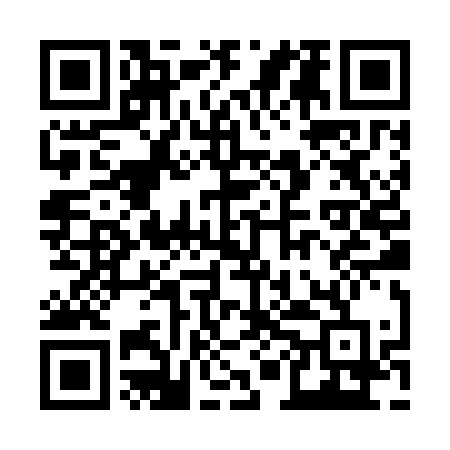 Prayer times for Touisset Highlands, Rhode Island, USAMon 1 Jul 2024 - Wed 31 Jul 2024High Latitude Method: Angle Based RulePrayer Calculation Method: Islamic Society of North AmericaAsar Calculation Method: ShafiPrayer times provided by https://www.salahtimes.comDateDayFajrSunriseDhuhrAsrMaghribIsha1Mon3:325:1512:494:518:2310:052Tue3:335:1512:494:518:2310:053Wed3:345:1612:494:518:2310:044Thu3:355:1612:504:518:2310:045Fri3:365:1712:504:518:2210:036Sat3:375:1712:504:518:2210:037Sun3:385:1812:504:518:2210:028Mon3:385:1912:504:518:2110:019Tue3:405:1912:504:528:2110:0110Wed3:415:2012:504:528:2010:0011Thu3:425:2112:514:518:209:5912Fri3:435:2212:514:518:199:5813Sat3:445:2212:514:518:199:5714Sun3:455:2312:514:518:189:5615Mon3:465:2412:514:518:189:5516Tue3:475:2512:514:518:179:5417Wed3:495:2612:514:518:169:5318Thu3:505:2712:514:518:169:5219Fri3:515:2712:514:518:159:5120Sat3:525:2812:514:518:149:5021Sun3:545:2912:514:508:139:4822Mon3:555:3012:514:508:129:4723Tue3:565:3112:524:508:119:4624Wed3:585:3212:524:508:119:4525Thu3:595:3312:524:508:109:4326Fri4:005:3412:524:498:099:4227Sat4:025:3512:524:498:089:4028Sun4:035:3612:514:498:079:3929Mon4:055:3712:514:488:069:3730Tue4:065:3812:514:488:049:3631Wed4:075:3912:514:488:039:34